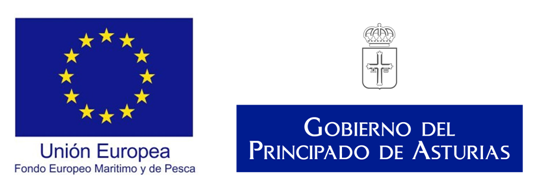 DECLARACIÓN DE CUMPLIMIENTO DE LA LEGISLACIÓN EN MATERIA DE CONTRATACIÓN PÚBLICA 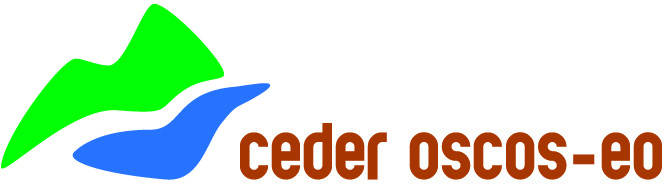 G.A.L.PCentro para el Desarrollo de la Comarca Oscos-EoNº EXPEDIENTE………………..D./Dª  …………………………..…………………………….………………. D.N.I ………………….….……… en representación de ……………………………………….………….……………. con C.I.F ……………………… en relación a la ayuda con cargo a la convocatoria de ayudas para la zona Río Eo, para la ejecución de la Estrategia de Desarrollo Local Participativo del GALP CEDER Oscos-Eo,  DECLARA:Que las inversiones previstas van realizarse cumpliendo con las directivas europeas en materia de contratación pública y con la Ley 9/2017 de Contratos del Sector Público y que el Ayuntamiento va aportar la documentación relativa a los expedientes de contratación.Y para que conste, otorga la presente declaración ante el Grupo de Acción Local Asociación Centro para el  Desarrollo de la Comarca Oscos-Eo, en ………………  a   ……….. de …………….  de ……..(Firma y sello)Fdo: …………………………….D.N.I. …………………………..D./Dª  …………………………..…………………………….………………. D.N.I ………………….….……… en representación de ……………………………………….………….……………. con C.I.F ……………………… en relación a la ayuda con cargo a la convocatoria de ayudas para la zona Río Eo, para la ejecución de la Estrategia de Desarrollo Local Participativo del GALP CEDER Oscos-Eo,  DECLARA:Que las inversiones previstas van realizarse cumpliendo con las directivas europeas en materia de contratación pública y con la Ley 9/2017 de Contratos del Sector Público y que el Ayuntamiento va aportar la documentación relativa a los expedientes de contratación.Y para que conste, otorga la presente declaración ante el Grupo de Acción Local Asociación Centro para el  Desarrollo de la Comarca Oscos-Eo, en ………………  a   ……….. de …………….  de ……..(Firma y sello)Fdo: …………………………….D.N.I. …………………………..D./Dª  …………………………..…………………………….………………. D.N.I ………………….….……… en representación de ……………………………………….………….……………. con C.I.F ……………………… en relación a la ayuda con cargo a la convocatoria de ayudas para la zona Río Eo, para la ejecución de la Estrategia de Desarrollo Local Participativo del GALP CEDER Oscos-Eo,  DECLARA:Que las inversiones previstas van realizarse cumpliendo con las directivas europeas en materia de contratación pública y con la Ley 9/2017 de Contratos del Sector Público y que el Ayuntamiento va aportar la documentación relativa a los expedientes de contratación.Y para que conste, otorga la presente declaración ante el Grupo de Acción Local Asociación Centro para el  Desarrollo de la Comarca Oscos-Eo, en ………………  a   ……….. de …………….  de ……..(Firma y sello)Fdo: …………………………….D.N.I. …………………………..